Tuzla, 24.06.2024. godineREZULTATI USMENOG ISPITA – JUNSKI ROK IZ PREDMETA P O D U Z E T N I Š T V O Ispit održan 19.06.2024. godinePredmetni nastavnici:Dr.sci. Bahrija Umihanić, red.prof.Dr.sci. Selma Smajlović, docentRedni brojPrezimeImeKonačna ocjenaUkupan broj bodova19.06.2024.19.06.2024.19.06.2024.03.04.2024.03.04.2024.03.04.2024.16.2.2024.16.2.2024.16.2.2024.PREDISPITNE OBAVEZEPREDISPITNE OBAVEZEPREDISPITNE OBAVEZEPREDISPITNE OBAVEZEPREDISPITNE OBAVEZEPREDISPITNE OBAVEZERedni brojPrezimeImeKonačna ocjenaUkupan broj bodova3.2.1.3.2.1.3.2.1.UKUPNO PREDISP.OBAVEZETESTZ1Z2Z3BPRedni brojPrezimeImeKonačna ocjena100,010,020,020,050,020,05,05,010,010,01AljicEldardevet (9)91,020,010,020,041,014,05,05,010,07,02AvdicAmira56,510,015,031,59,55,09,08,03GibicElvirasedam (7)66,06,015,010,00,035,018,05,03,09,04HalilcevicAdinsedam (7)67,08,00,010,00,00,010,039,017,05,03,09,05,05MahmutovicEmaosam (8)75,510,00,010,015,040,513,55,04,010,08,06TokicInaja66,08,015,043,014,05,05,010,09,07VejzovicSemir59,015,00,00,00,010,034,011,05,01,09,08,0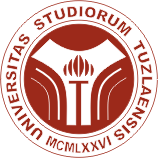 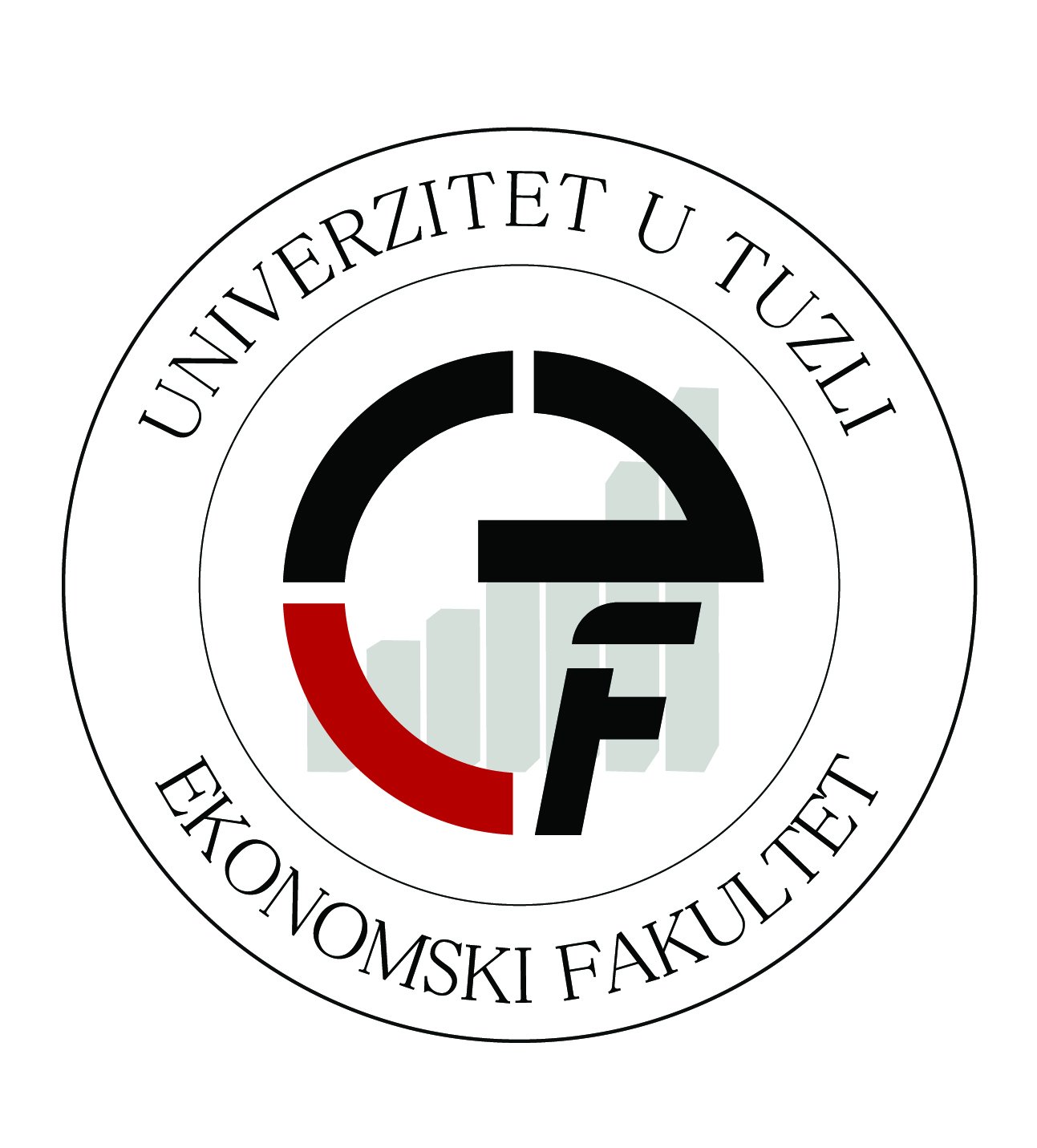 